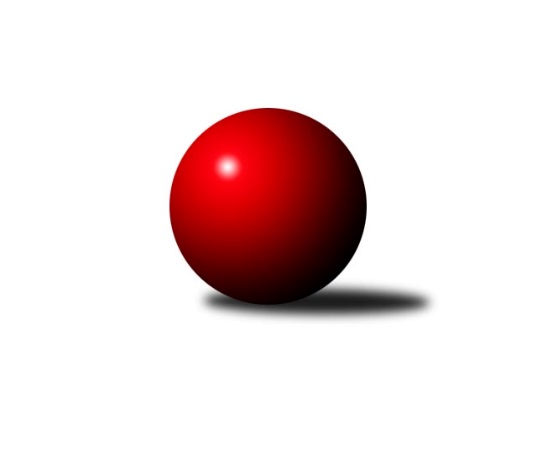 Č.9Ročník 2021/2022	9.12.2021Nejlepšího výkonu v tomto kole: 1737 dosáhlo družstvo: Loko Tábor COP Tábor 2021/2022Výsledky 9. kolaSouhrnný přehled výsledků:KK Hilton C	- So. Chotoviny D	2:4	1546:1620	2.5:5.5	8.12.Loko Tábor C	- Sp. Soběslav B	6:0	1737:1502	6.0:2.0	9.12.Loko Tábor D	- So. Chýnov B	1:5	1458:1471	4.0:4.0	9.12.Tabulka družstev:	1.	Loko Tábor C	9	6	0	3	36.0 : 18.0 	45.0 : 27.0 	 1545	12	2.	So. Chotoviny D	9	6	0	3	32.0 : 22.0 	43.5 : 28.5 	 1600	12	3.	KK Hilton C	9	5	0	4	31.0 : 23.0 	36.5 : 35.5 	 1487	10	4.	Sp. Soběslav B	7	4	0	3	19.0 : 23.0 	26.0 : 30.0 	 1535	8	5.	So. Chýnov B	8	4	0	4	24.0 : 24.0 	31.0 : 33.0 	 1565	8	6.	Loko Tábor D	8	0	0	8	8.0 : 40.0 	18.0 : 46.0 	 1430	0Podrobné výsledky kola:	 KK Hilton C	1546	2:4	1620	So. Chotoviny D	Zdeněk Pech	 	 163 	 153 		316 	 0:2 	 356 	 	180 	 176		Lucie Lišková	Jiří Vitha	 	 200 	 224 		424 	 1.5:0.5 	 418 	 	200 	 218		Miroslav Vacko	Stanislav Ťoupal	 	 208 	 232 		440 	 1:1 	 432 	 	233 	 199		Miloš Filip	Ctibor Cabadaj	 	 190 	 176 		366 	 0:2 	 414 	 	203 	 211		Martina Křemenovározhodčí: Miroslav DvořákNejlepší výkon utkání: 440 - Stanislav Ťoupal	 Loko Tábor C	1737	6:0	1502	Sp. Soběslav B	Josef Macháček	 	 222 	 212 		434 	 2:0 	 379 	 	190 	 189		Pavel Reichel	Zdeněk Samec	 	 237 	 249 		486 	 2:0 	 353 	 	173 	 180		Vladimír Křivan	Ondřej Novák	 	 207 	 219 		426 	 1:1 	 411 	 	187 	 224		Hana Prokešová	Zdeněk Vít *1	 	 181 	 210 		391 	 1:1 	 359 	 	183 	 176		Josef Schleissrozhodčí: Zdeněk Ondřejstřídání: *1 od 51. hodu Vojtěch PolákNejlepší výkon utkání: 486 - Zdeněk Samec	 Loko Tábor D	1458	1:5	1471	So. Chýnov B	Pavlína Fürbacherová	 	 196 	 143 		339 	 1:1 	 381 	 	190 	 191		Vlastimil Novák	Martina Sedláčková	 	 178 	 180 		358 	 0:2 	 400 	 	196 	 204		Karel Trpák	Pavla Krejčová	 	 180 	 167 		347 	 1:1 	 357 	 	176 	 181		Karolína Roubková	Monika Havránková	 	 192 	 222 		414 	 2:0 	 333 	 	183 	 150		Jitka Šedivcovározhodčí: Zdeněk SamecNejlepší výkon utkání: 414 - Monika HavránkováPořadí jednotlivců:	jméno hráče	družstvo	celkem	plné	dorážka	chyby	poměr kuž.	Maximum	1.	Věra Návarová 	So. Chýnov B	428.50	300.2	128.3	11.7	2/3	(447)	2.	Miloš Filip 	So. Chotoviny D	423.13	297.0	126.1	10.3	4/4	(448)	3.	Jaroslava Nohejlová 	So. Chotoviny D	418.17	293.8	124.3	8.5	3/4	(437)	4.	Miroslav Vacko 	So. Chotoviny D	411.31	294.3	117.1	10.9	4/4	(434)	5.	Vlastimil Novák 	So. Chýnov B	404.07	284.8	119.3	12.3	3/3	(431)	6.	Jarmil Kylar 	KK Hilton C	402.60	277.2	125.4	9.0	5/5	(453)	7.	Vendula Burdová 	So. Chýnov B	397.80	282.3	115.5	10.0	2/3	(444)	8.	Martina Křemenová 	So. Chotoviny D	395.50	274.8	120.8	10.3	4/4	(419)	9.	Jiří Šalát 	So. Chýnov B	391.83	282.5	109.3	8.0	2/3	(417)	10.	Monika Havránková 	Loko Tábor D	390.42	276.8	113.7	12.1	4/4	(425)	11.	Hana Prokešová 	Sp. Soběslav B	390.20	275.6	114.6	10.0	5/5	(411)	12.	Jana Křivanová 	Sp. Soběslav B	389.13	277.6	111.5	11.4	4/5	(412)	13.	Pavel Reichel 	Sp. Soběslav B	384.50	272.0	112.5	12.3	5/5	(418)	14.	Josef Macháček 	Loko Tábor C	382.40	268.6	113.8	11.7	5/5	(434)	15.	Vladimír Křivan 	Sp. Soběslav B	380.40	278.8	101.6	11.5	5/5	(404)	16.	Lucie Lišková 	So. Chotoviny D	373.75	265.7	108.1	15.1	3/4	(434)	17.	Irena Dlouhá 	Loko Tábor D	372.22	266.4	105.8	15.7	3/4	(400)	18.	Karolína Roubková 	So. Chýnov B	371.00	261.2	109.8	13.2	3/3	(404)	19.	Pavla Krejčová 	Loko Tábor D	325.50	243.0	82.5	21.0	3/4	(347)	20.	Martina Sedláčková 	Loko Tábor D	312.00	229.7	82.3	23.0	3/4	(358)		Martin Hlaváč 	Loko Tábor C	447.00	288.0	159.0	3.0	2/5	(458)		Zdeněk Samec 	Loko Tábor C	435.08	307.3	127.8	7.8	3/5	(486)		Ondřej Novák 	Loko Tábor C	433.25	310.5	122.8	9.5	2/5	(439)		Klára Šmejkalová 	So. Chotoviny D	426.00	305.0	121.0	8.0	1/4	(426)		Stanislav Ťoupal 	KK Hilton C	413.92	295.7	118.3	9.6	3/5	(440)		Jan Krákora 	KK Hilton C	410.00	301.0	109.0	11.0	1/5	(410)		Viktor Stuchlík 	Loko Tábor C	407.00	272.0	135.0	7.0	1/5	(407)		Jiří Vitha 	KK Hilton C	406.25	278.0	128.3	5.1	2/5	(465)		Karel Trpák 	So. Chýnov B	403.50	282.5	121.0	9.5	1/3	(407)		Radim Mareš 	Loko Tábor D	400.00	288.0	112.0	10.5	2/4	(446)		Viktorie Lojdová 	Loko Tábor D	398.00	283.0	115.0	8.0	1/4	(398)		Šárka Aujezdská 	Loko Tábor C	391.75	277.0	114.8	10.8	2/5	(445)		Miroslav Kovač 	KK Hilton C	386.63	276.3	110.4	11.0	2/5	(435)		Natálie Lojdová 	Loko Tábor D	385.50	284.0	101.5	12.5	1/4	(397)		Josef Schleiss 	Sp. Soběslav B	375.83	279.5	96.3	12.3	3/5	(391)		Vojtěch Polák 	Loko Tábor C	371.67	270.3	101.3	15.2	3/5	(381)		Jaroslav Zoun 	Loko Tábor C	360.00	246.5	113.5	11.0	2/5	(376)		Ctibor Cabadaj 	KK Hilton C	359.33	261.3	98.0	14.7	3/5	(389)		Ladislav Maroušek 	KK Hilton C	347.00	262.0	85.0	18.0	2/5	(351)		Zdeněk Pech 	KK Hilton C	341.25	230.0	111.3	13.0	2/5	(352)		Václav Gabriel 	KK Hilton C	341.00	264.5	76.5	18.5	2/5	(354)		Pavlína Fürbacherová 	Loko Tábor D	334.30	251.5	82.8	17.8	2/4	(346)		Jitka Šedivcová 	So. Chýnov B	333.00	239.0	94.0	9.0	1/3	(333)		Zdeněk Vít 	Loko Tábor C	325.67	230.0	95.7	17.3	3/5	(359)		Ladislav Šmejkal 	So. Chotoviny D	318.25	230.8	87.5	25.3	2/4	(345)Sportovně technické informace:Starty náhradníků:registrační číslo	jméno a příjmení 	datum startu 	družstvo	číslo startu
Hráči dopsaní na soupisku:registrační číslo	jméno a příjmení 	datum startu 	družstvo	Program dalšího kola:10. kolo16.12.2021	čt	17:00	Loko Tábor C - KK Hilton C	16.12.2021	čt	19:00	Loko Tábor D - Sp. Soběslav B	Nejlepší šestka kola - absolutněNejlepší šestka kola - absolutněNejlepší šestka kola - absolutněNejlepší šestka kola - absolutněNejlepší šestka kola - dle průměru kuželenNejlepší šestka kola - dle průměru kuželenNejlepší šestka kola - dle průměru kuželenNejlepší šestka kola - dle průměru kuželenNejlepší šestka kola - dle průměru kuželenPočetJménoNázev týmuVýkonPočetJménoNázev týmuPrůměr (%)Výkon6xZdeněk SamecLok. Tábor C4866xZdeněk SamecLok. Tábor C123.174865xStanislav ŤoupalSezimák C4403xJosef MacháčekLok. Tábor C109.994343xJosef MacháčekLok. Tábor C4344xStanislav ŤoupalSezimák C109.824404xMiloš FilipChotoviny D4323xOndřej NovákLok. Tábor C107.974263xOndřej NovákLok. Tábor C4264xMiloš FilipChotoviny D107.824324xJiří VithaSezimák C4245xJiří VithaSezimák C105.82424